Уважаемые руководители организаций и предприниматели!6-8 ноября, г. Москва (ВДНХ, 57 павильон «Россия - моя история») в рамках Бизнес площадки «Женщина третьего тысячелетия» с участием мастеров народного творчества, ремесленников, дизайнеров, художников, представителей других творческих направлений из 85 регионов РФ, стран СНГ и зарубежных стран пройдет 3-й Международный Фестиваль народно художественных промыслов и ремесел «Руками женщины».Организатором 3-го Международного фестиваля народно художественных промыслов и ремесел «Руками женщины» выступает          РОО «Интернациональный Союз Женщин» (www.iwuorg.com).Фестиваль направлен на то, чтобы показать, на сколько многогранны народно-художественные промыслы в условиях современности, на сколько благороден труд женщины, воплощающий в своем образе лучшие культурные традиции народов России и зарубежных стран.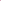 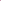 Этоуникальная площадка для объединения женщин разных конфессий и стран, которая окажет позитивное влияние на укрепление женского движения в России, взаимодействие между женщинами России, Европы и Азии. Цели проекта:- представить многонациональное богатство товаров и услуг, производимых женщинами России и стран участниц Фестиваля;- сохранение материального и духовного культурного наследия и привлечение внимания к истокам самобытности женщин народов Российской Федерации и стран участниц Фестиваля;- помощь женщинам стать более социально активными;- улучшения условий для ведения бизнеса и вывод в статус самозанятых женщин;- формирование и укрепление привлекательного имиджа Российской Федерации на внешних рынках с привлечением внимания к истокам самобытности женщин народов Российской ФедерацииВ рамках Фестиваля состоятся: конкурс дизайнеров, показы это-моды, фото выставки, мастер классы и нетворкинги с привлечением российских и международных экспертов. Регистрация и условия участия в фестивале размещены на официальном сайте мероприятия www.handswomen.ru. 